BUNKER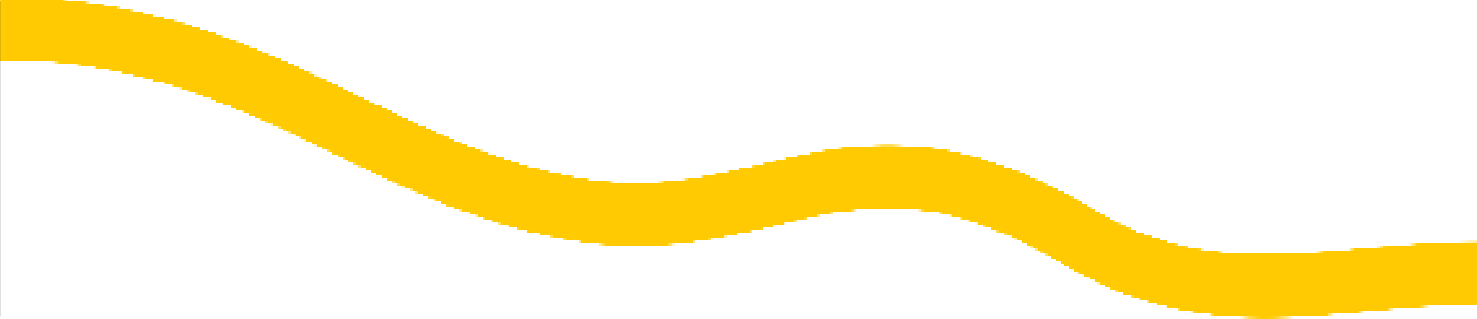 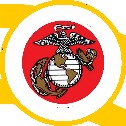 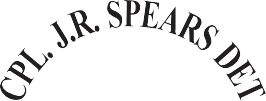 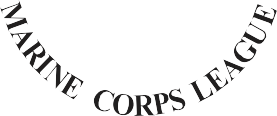 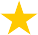 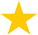 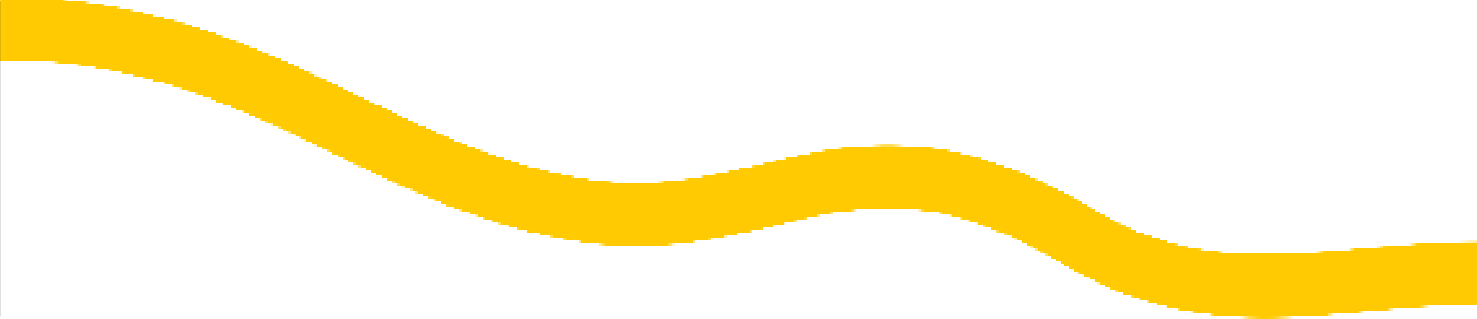 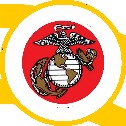 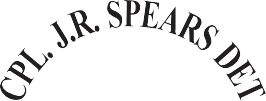 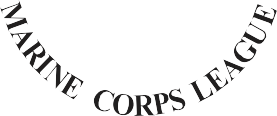 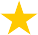 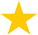 TALKSpears Detachment #066 Pensacola, FLFounded January 19th, 1984 by William D. Carter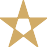 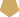 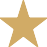 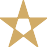 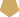 God	Country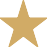 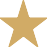                 My Engagement                  By                  Maggie RogersMarine Corps BirthdayThe Marine Corps' birthday is a day of pride and respect, and its celebration is one of the most revered traditions in the Corps. Each year, on November 10th, Marines around the world celebrate what they see as their "second" birthday, the day the United States Marine Corps was born.The tradition runs deep. For years, Marines have been telling each other "Happy Birthday" on November 10th and attending Marine Corps Birthday Balls in cities across the globe. Each year, the Commandant of the Corps reads his "Birthday Message" to all Marines, and they "...reflect upon the legacy of [the] Corps and upon the awesome responsibilities lying ahead." (Warrior Culture of the U.S. Marines by Marion F. Sturkey).We always find a way to celebrate the Marine Corps Birthday whether it is in the field or lavishly like the Superdome or the New World Landing.The 1st - 241st Birthday was done at the New World Landing put on by on by our Marine Corps League, Corporal J. R. Spears, Detachment 066.  Doc Ed and his wife Mary did a fantastic job in putting it together.  We had 2/5 Marines as our special guest.  In attendance, we had about 300 Marines and Navy active and veterans.  This as an epic event that we have not done before.  You saw the love and the laughter our Marines.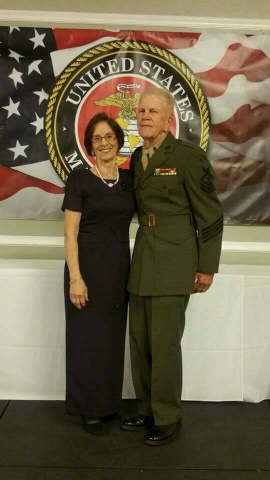 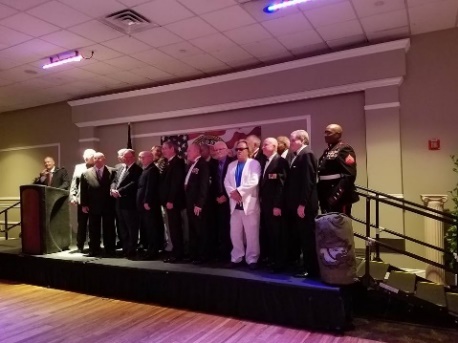 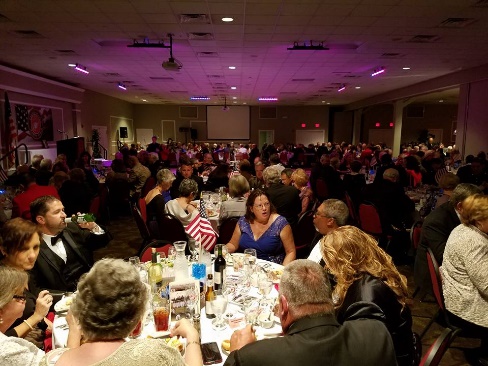 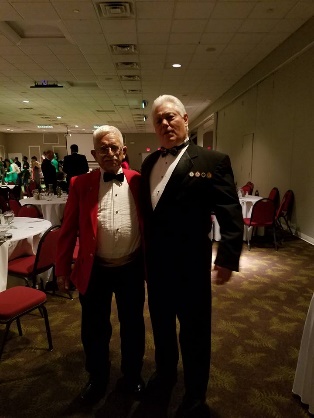 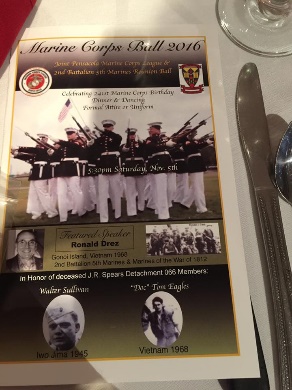 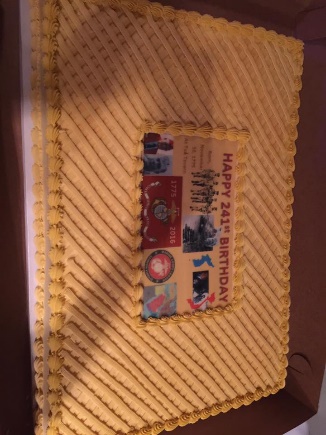 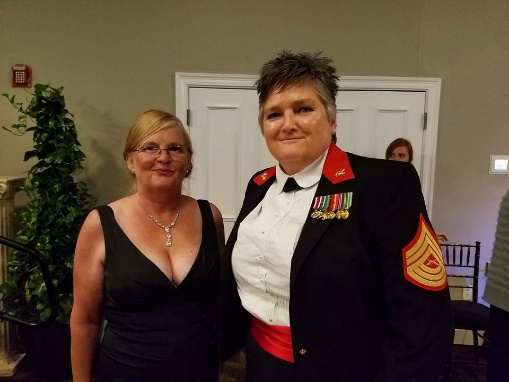 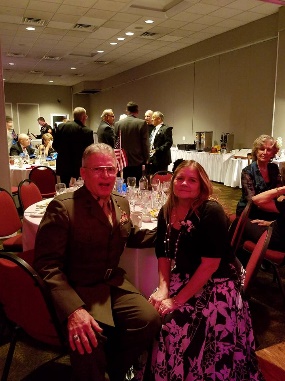 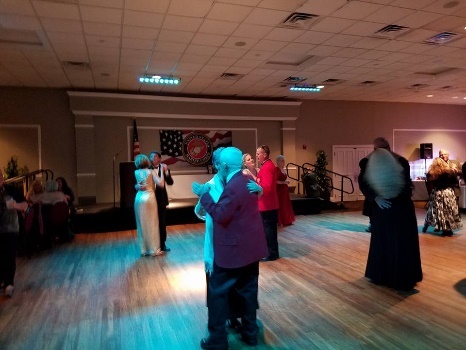 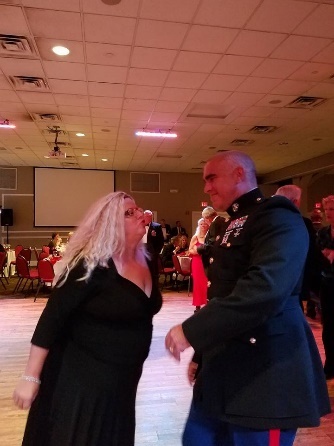 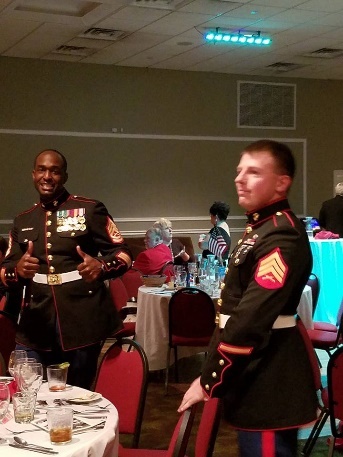 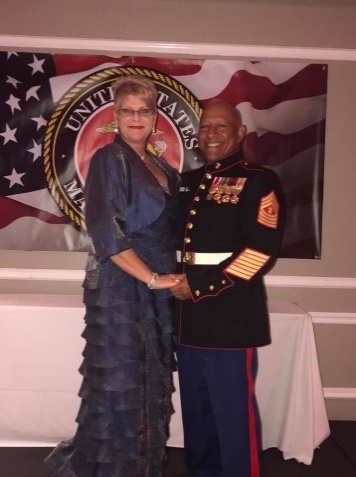 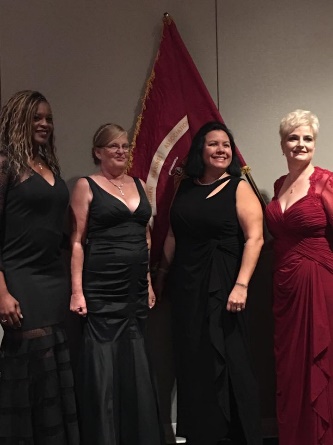 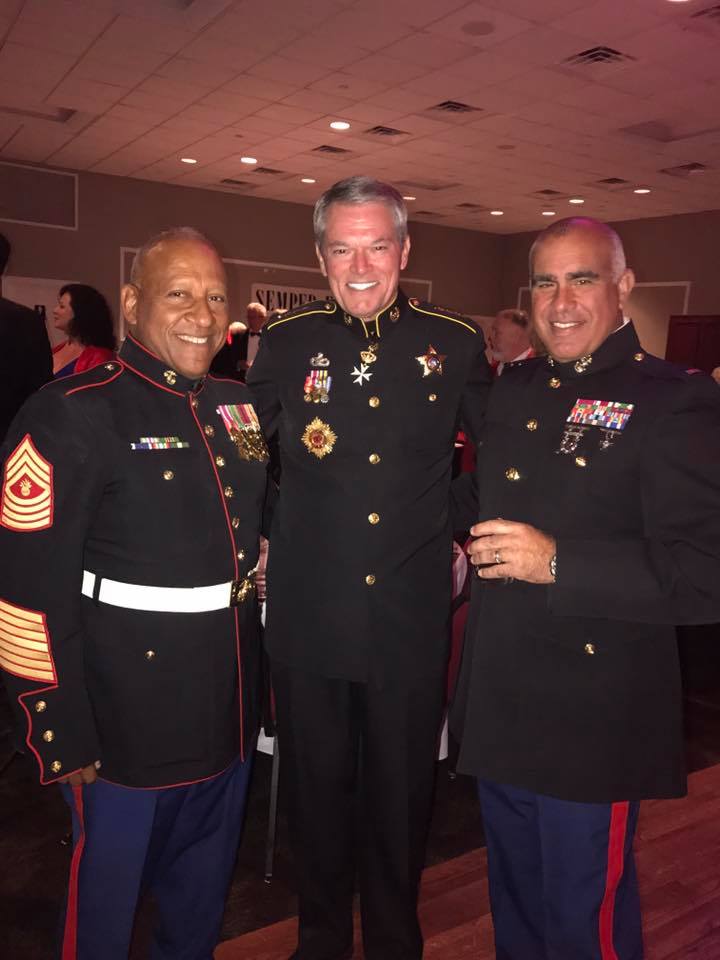 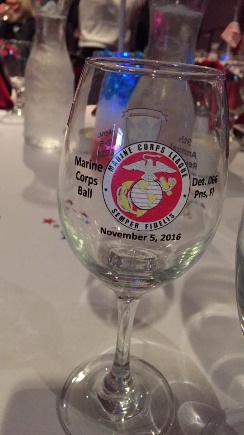 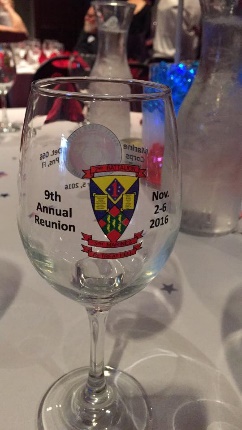 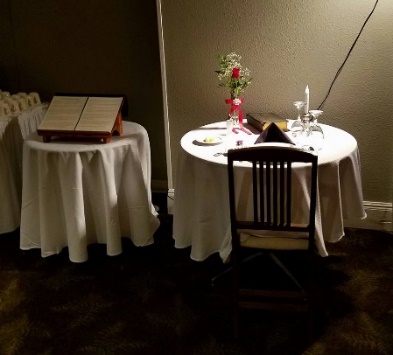 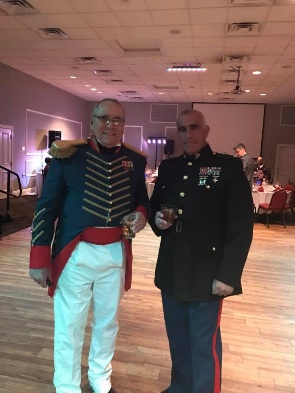 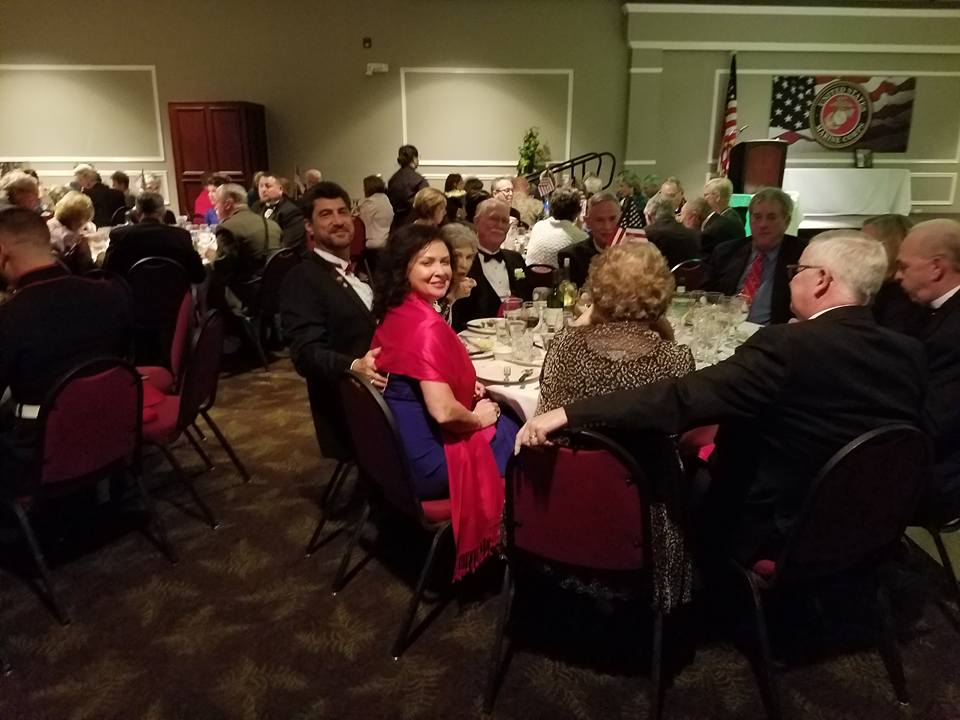 2nd – Marine Corps Birthday at Cookies and the birthplace of Marine Corps.  My travelling partner, Jenny and I went to Philly to the birthplace of the Marine Corps.  The Marines – veterans and active duty celebrate at Cookies Tavern on the 10th of November.  Cookies had a couple blocks blocked off for the celebration.  We went to the Tun Tavern sign and got selected to see the original Pentagon and the war room.  If you have not been there you need to go.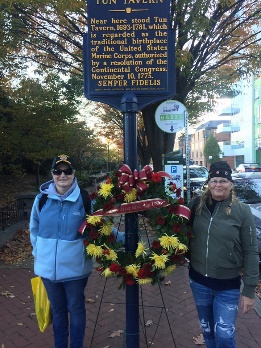 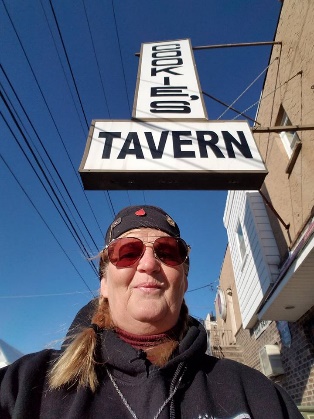 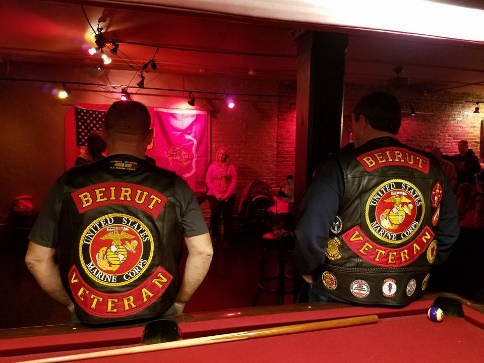 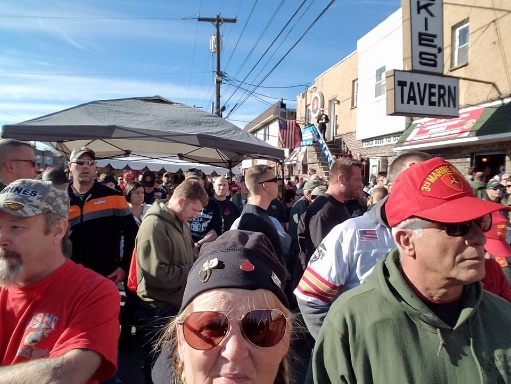 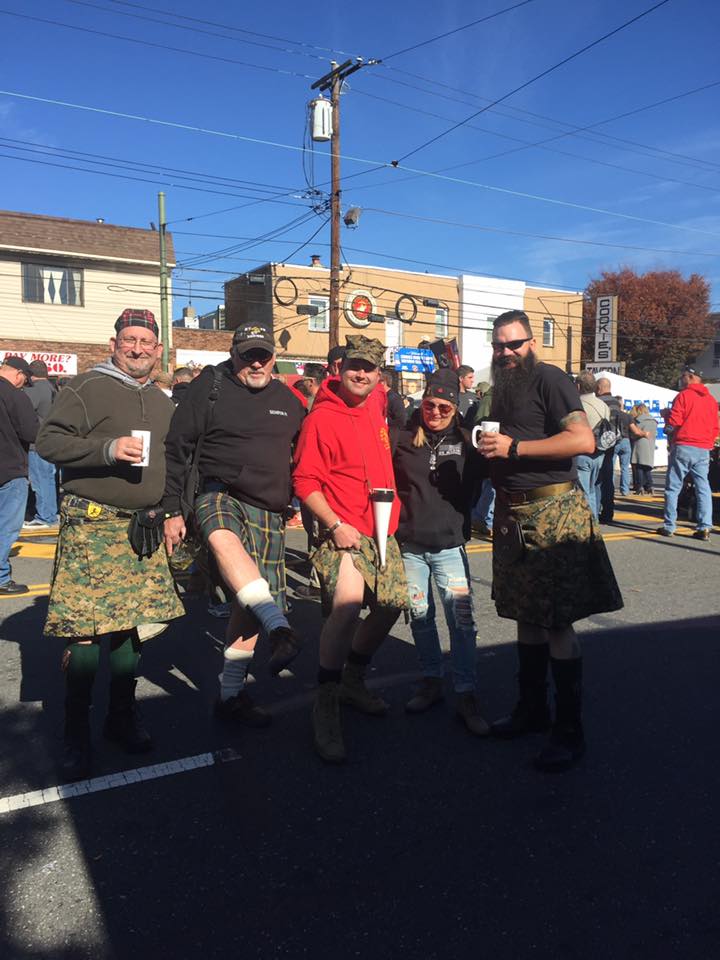 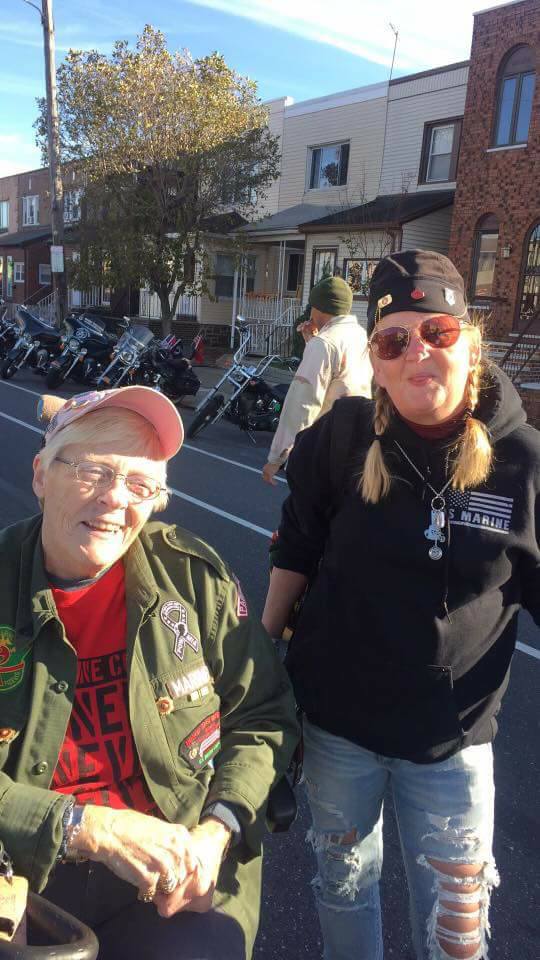 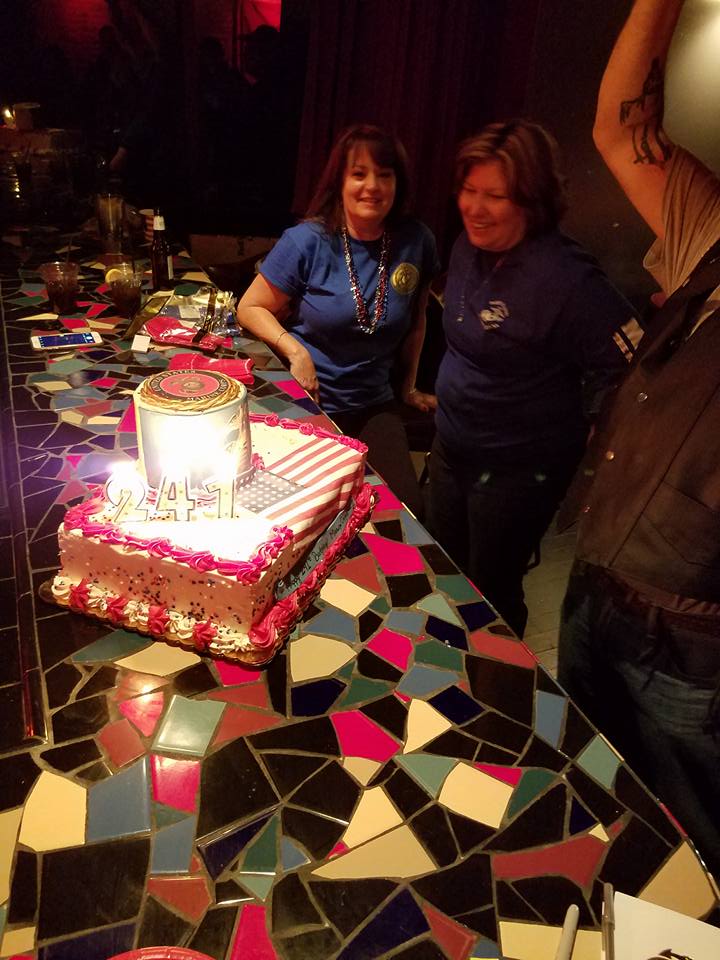 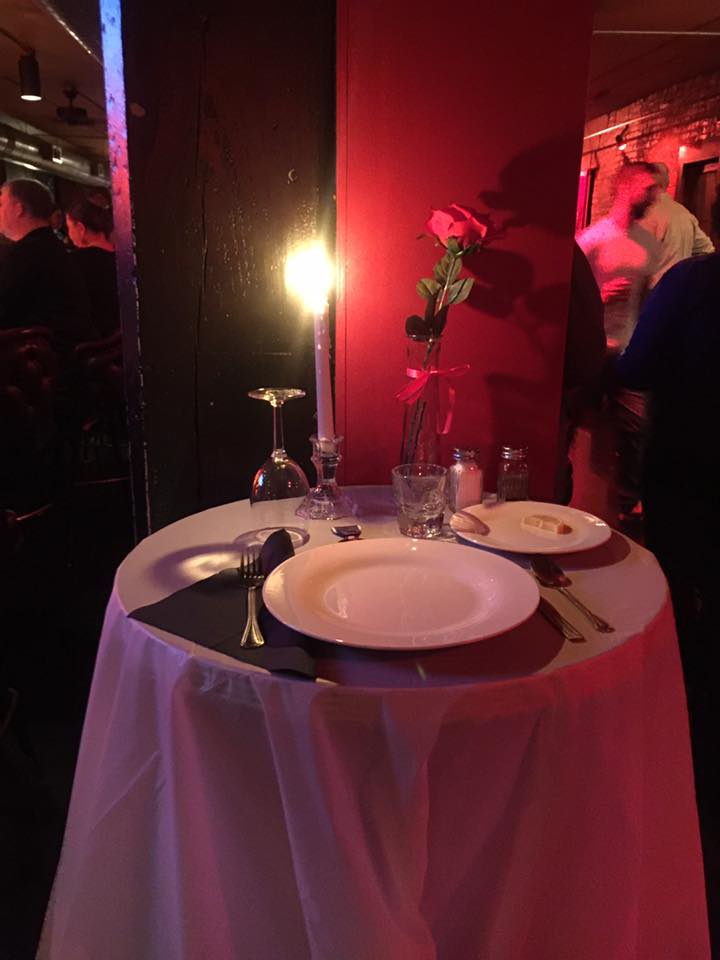 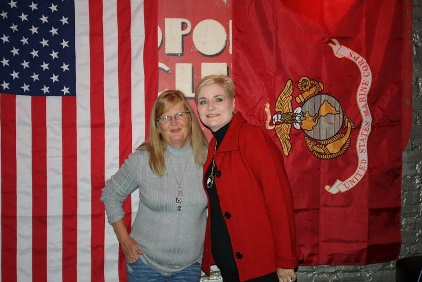 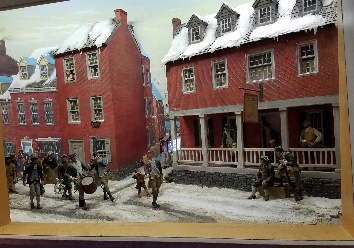 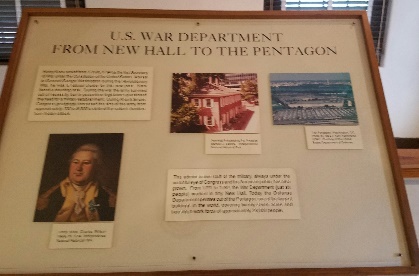 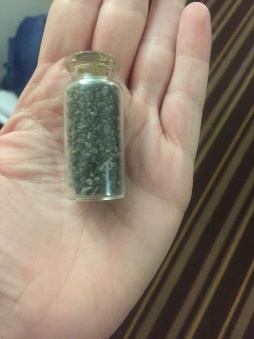 3rd – Marine Corps Birthday Ball at the Superdome.  This ball was very lavish on the Saints Football field.  The guest speaker was 35th Commandant of the Marine Corps General Amos, owner of the Saints football team and President of WMA an active duty and veterans of all rank.  Approximately 18,000 in attendance.  We had to wait until our Birthday gift because it was a Kbar.                                                                                                                                                                                                          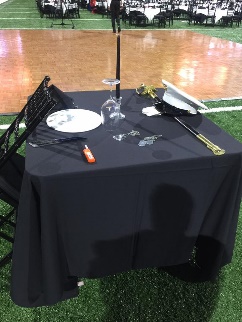 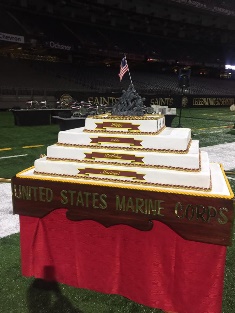 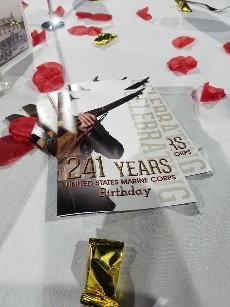 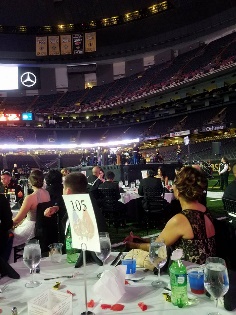 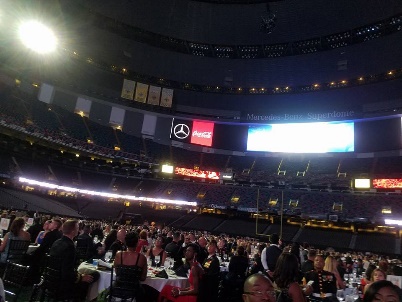 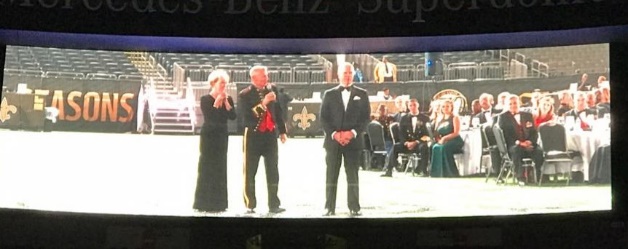 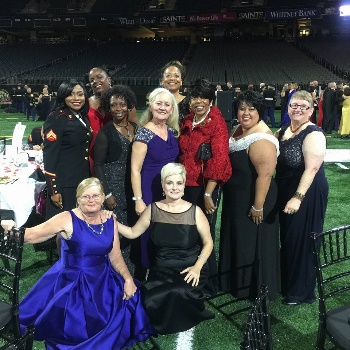 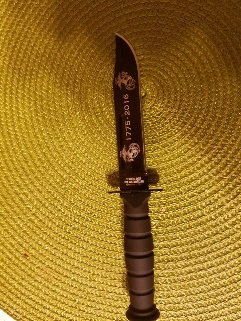 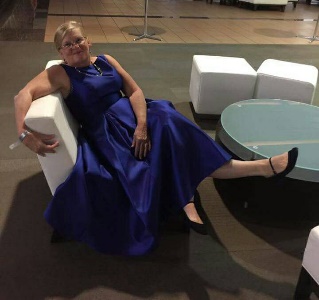 3rd speaker was MCL Fitzgerald, he spoke how our training has changed over time. He feels we are better prepare to defend our country. Next speaker was MCL Kimball spoke about how he survived Vietnam and mention what the State Rep. said about defending our country from foreign and domestic. Then speaker Ron McNesby, who is law enforcement brought in the aspect of the home front in how strong they had to be as well as the one the in the military. Last speaker Bill Jones talked about his time and how University Pines is full of history with all the vets that lived there.3rd speaker was MCL Fitzgerald, he spoke how our training has changed over time. He feels we are better prepare to defend our country. Next speaker was MCL Kimball spoke about how he survived Vietnam and mention what the State Rep. said about defending our country from foreign and domestic. Then speaker Ron McNesby, who is law enforcement brought in the aspect of the home front in how strong they had to be as well as the one the in the military. Last speaker Bill Jones talked about his time and how University Pines is full of history with all the vets that lived there.A Message from the CommandantMarine Corps Leaguers/Warriors of  Detachment 66:It has been a great year of Espirit de Corps and contribution to our Greater Pensacola community. Our "Award Winning" Heroes Among Us Speaker Series has kicked off the 4th season in grand style with record crowds and world class speakers-true heroes of our area and nation! We continue to meet the requests of local Veteran's who are in need with grants from the Veterans in Need Fund; our Service Division headed up  by Doc Dodge has been doing outstanding work in supporting Veterans with their medical needs and VA claims.  Recently, Tom Fitzgerald authored a point paper to MCL National to incorporate the Service Division into the Table of Organization of all MCL Detachments. Semper Fi Run on 10 September was a huge success with $20,000 being raised for local children's charities.As we move into the Fall, let us all continue to support the great work of the League in the community as we finish our HAU season this year with two more great events in September and October. In addition, our MCL Marine Ball Celebration on 5 November with "H" Company 2/5 Vietnam reunion is sure to be a magnificent event. Lastly, 22 Oct is a Flagship event with the 16th Annual Car Show at Five Flags Speedway-please put this on your calendar.Proud to be your Commandant-happy to be with Marines, Sailors, Soldiers, Airmen contributing to our community. I am proud to report our Detachment has soared to over 130 members from 77 a year ago and we are seeing greater numbers and veterans joining every meeting. Thanks to all for your servant's hearts.Semper Fidelis,Caveman Commandant J. R. Spears Detachment, Pensacola, Florida 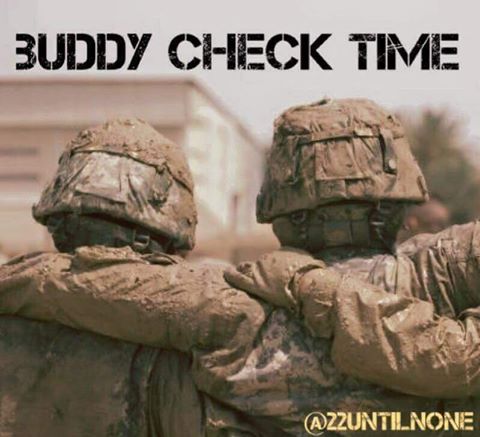 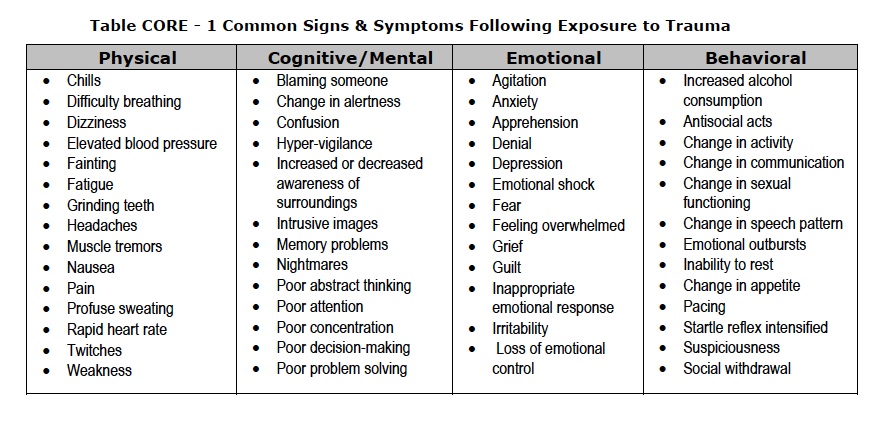 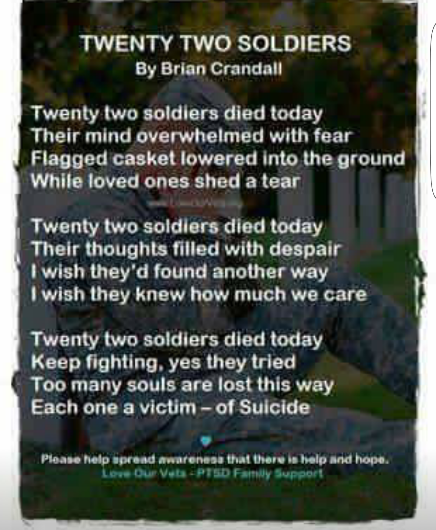 (This is real problem.  We have 22 veterans that commit suicide a day.  We need to do our best to help prevent one in becoming 1 of the 22.  Call, text or message then on Facebook. If you one that does suffer from PTSD like I do talk to someone it helps whether it is a friend or therapist.)Maggie Rogers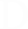 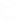 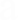 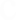 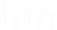 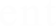 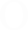 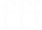 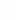 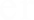 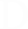 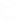 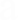 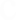 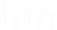 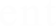 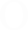 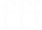 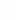 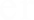 CommandantChris Holzworth holzworths@bellsouth.net 850-463-2494Senior Vice Commandant Robert Fernandez w5.usmc@gmail.com850-995-7014Junior Vice CommandantChuck Milleravavball@aol.com850-712-8380Judge AdvocateFitz 850-380-3478Adjutant/NewsletterMaggie Rogers teachothers@aol.com562-964-8702PaymasterBen Sandoval bensand48@hotmail.com 850-572-0554  Admin Officer (S-1)JoAnn Leejoannlee1983@gmail.com850-7917089Logistics Officer (S-4)Kaci Sloanmrsalismom@gmail.com850-400-0165Ops Officer (S-3)Kenneth Morrowgood2015year@gmail.com850-288-1097Sgt. At Arms Hiram Johnson 850-453-4521Chaplain/Visitation ChairpersonWilliam Broachjet727@gulfeg.com251-961-7272Public Affairs OfficerEd Rouse erousecpa@bellsouth.net850-393-3507Webmaster (S-6)Ralph Koenigerralphkoeniger@att.net850-725-0034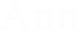 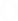 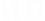 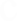 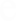 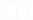 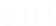 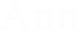 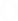 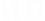 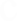 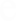 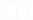 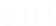 Yearly DuesFor members who pay their dues annually the dues are now $45 for renewals and $52 for new members. The$52 includes the cost of the name tag.New MembersThere is a change in procedure for new members in that they will receive a membership packet when they provide a copy of their DD214. Then they will be sworn in at the following monthly meeting.PSD ID Card Processing Hours and InformationID CARDS and DEERS ISSUES are handled between 0730 HRS and 1600 HRS, Monday through Friday.The Customer Line may be tagged prior to 1600 hrs to accommodate the volume of customers.Ship’s StoreMembers wishing to purchase MCL merchandise, including covers, may do so by contacting the Marine Corps League Ship’s Store at 800-625-1775 or visit www.mcleague.org.      Wreaths Across America	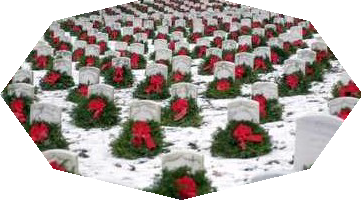 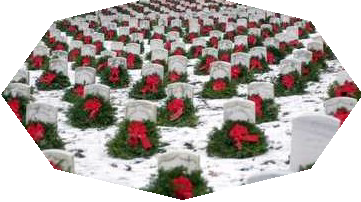 Wreaths Across America accepts donations year around. Visit their websitehttp://www.wreaths-across-america.org/ for further information and consider making a donation to help them continue this outstanding program. The Young Marines are selling wreaths locally for $15 each.If you require an ID card, you must have 2 forms of identification. In addition, military dependents must be accompanied by the sponsor or have Power of Attorney for the sponsor AND a DD1172 signed by the sponsor and an ID Verification Official. Please bring any required documentation needed for the requested service.To assure that your ID CARD and DEERS issues are handled in a timely manner, it is suggested that you make an appointment at the following website:http://appointments.cac.navy.mil Please contact our office if you have questions.PSD Pensacola, Bldg 68o 421 Saufley Street, Suite B 850-452-3617Detachment Member Owned BusinessesSteve Sanderson Automotive Alternative 6426 Pensacola Blvd.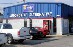 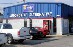 Pensacola, FL 32505850-857-1222Earl Wright. Alarm Direct850-776-7873Smart Security and Surveillance SolutionsRoy M. Kinsey,Jr. Attorney at Law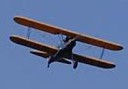 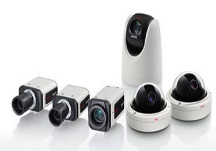 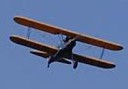 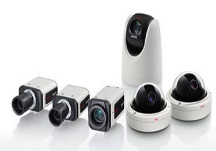 438 E. Government St. Pensacola, Florida 32507850-434-5267Tom Armstrong More Ink For Less 120 Chief’s Way, Suite 1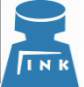 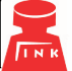 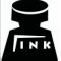 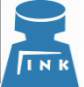 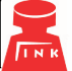 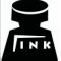 Pensacola, FL 32507850-455-1234Del Lozano T&D Gallery of Gifts Pea Ridge Flea Market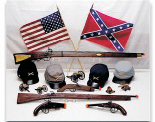 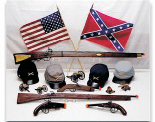 5186 Hwy 90	Booth #33 & 34850-450-7825Ed Rouse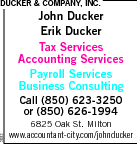 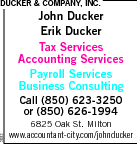 Ducker & Company6825 Oak StreetMilton, FL 32570-0889850-623-3250Frenchy LaFountaine Ultra Marine Productions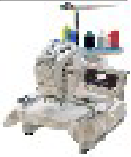 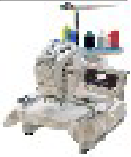 9810 Indian Ford Rd. Milton, FL 32570850-957-9069Rhett Smith, P.A. Attorney at Law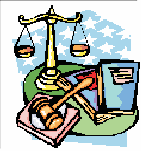 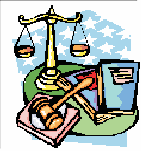 714 N. Spring Street Pensacola, Florida 32501850-438-1220Community Owned BusinessesMedals to Honor, Inc. “Honoring Those Who Serve” www.MedalsToHonor.com    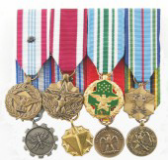 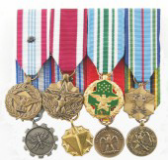 910-326-4275BK Inflatables, Inc.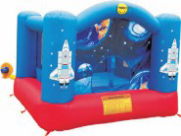 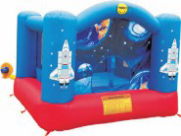 Let Us Inflate Your Next Party850-324-1812Hirst Transmission Specialist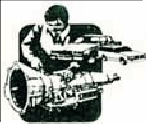 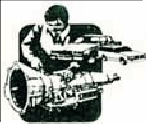 8415 N. Palafox St. Ensley, FL 32534850-478-3395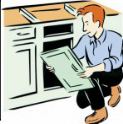 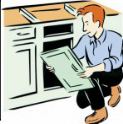 Petrick Custom CabinetsFree Estimates 850-492-5480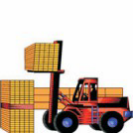 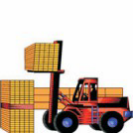 Cantonment Building Materials & Hardware990 Hwy 29 North Cantonment, FL 32533 850-968-6639